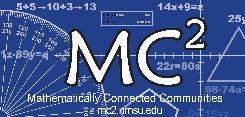 The Logic Model is a roadmap for change. Typically, when a change needs to be made, people start with Column 1, which identifies who will do what when. They move to Column 2, and schedule a Professional Learning event. Columns 3-5 aren’t usually written about. It is assumed and hoped that if teachers attend professional learning activity, they will change their practice and students’ learning will improve.It doesn’t always happen this way, and frequently, principals and teachers feel deflated when they work so hard and don’t always see improvements in students’ learning. If they see improvements, it is usually by chance.Using a Logic Model as a roadmap for change is showing promising results. Educators using a Logic Model begin their conversations with Column 5. Identifying what students should know and be able to do - and work backwards to Column 1. PROCESSStep 1: Begin with Column 5. Identify what changes you want to see in studentsStep 2: Move to Column 4. Identify what teachers need to do differently in the classroom to result in the desired student changesStep 3: Move to Column 3. Identify what knowledge, skills, dispositions, and mindsets teachers need to make the desired changes (identified in Column 4)Step 4: Move to Column 2. What professional learning activities will be used so teachers can gain new knowledge and skills?Step 5: Move to Column 1. Identify who, what, when and where the professional learning will occur, and what resources are needed.